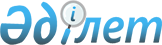 Об организации оплачиваемых общественных работ на 2013 год
					
			Утративший силу
			
			
		
					Постановление акимата Нуринского района Карагандинской области от 25 января 2013 года N 02/35. Зарегистрировано Департаментом юстиции Карагандинской области 20 февраля 2013 года N 2179. Утратило силу постановлением акимата Нуринского района Карагандинской области от 27 января 2014 года № 03/01      Сноска. Утратило силу постановлением постановлением акимата Нуринского района Карагандинской области от 27.01.2014 № 03/01 (вводится в действие со дня его первого официального опубликования).

      В соответствии с Законом Республики Казахстан от 23 января 2001 года "О местном государственном управлении и самоуправлении в Республике Казахстан", Законом Республики Казахстан от 23 января 2001 года "О занятости населения", постановлением Правительства Республики Казахстан от 19 июня 2001 года N 836 "О мерах по реализации Закона Республики Казахстан от 23 января 2001 года "О занятости населения", акимат района ПОСТАНОВЛЯЕТ:



      1. Утвердить перечень организаций, в которых будут проводиться общественные работы, виды, объемы и конкретные условия общественных работ, размеры оплаты труда участников на 2013 год согласно приложению.



      2. Отделу занятости и социальных программ Нуринского района (Жупенова Гульнар Такуевна) заключить с работодателями типовые договора на выполнение общественных работ.



      3. Оплату труда общественных работников, производить в размере минимальной заработной платы, установленном законодательством Республики Казахстан на соответствующий финансовый год.



      4. Контроль за исполнением настоящего постановления возложить на заместителя акима района Аймагамбетова Асхата Канатовича.



      5. Признать утратившим силу постановление акимата Нуринского района от 3 февраля 2012 года N 02/03 "Об организации оплачиваемых общественных работ на 2012 год" (зарегистрированное в Реестре государственной регистрации нормативных правовых актов за N 8-14-166, опубликовано в районной газете "Нұра" 17 марта 2012 года N 10).



      6. Настоящее постановление вводится в действие со дня его первого официального опубликования и распространяется на отношения, возникшие с 1 января 2013 года.      Аким района                                Бексултанов К.

Приложение

к постановлению

акимата района

от 25 января 2013 года N 02/35 

Перечень предприятий, организаций, учреждений

Нуринского района, организующих оплачиваемые общественные

работы на 2013 год, виды и объемы работ      продолжение таблицы      Примечание: расшифровка аббревиатур:      ГУ - Государственное учреждение      ОО - Общественное объединение      РФ НДП - Районный филиал Народно-Демократической партии
					© 2012. РГП на ПХВ «Институт законодательства и правовой информации Республики Казахстан» Министерства юстиции Республики Казахстан
				NНаименование сел и поселковНаименование организаций, предприятий и учрежденийВиды оплачиваемых общественных работКоличество участников общественных работ (человек)1поселок КиевкаГУ "Налоговое управление по Нуринскому району"помощь в разноске извещений и корреспонденции и подшивка документов22поселок КиевкаГУ "Аппарат акима поселка Киевка"помощь в проведении республиканских и региональных общественных компаний (опрос общественного мнения и участие в переписи)62поселок КиевкаГУ "Аппарат акима поселка Киевка"помощь в организации жилищно-коммунального хозяйства по уборке территории населенного пункта (вывоз мусора, побелка, покраска)32поселок КиевкаГУ "Аппарат акима поселка Киевка"экологическое оздоровление поселка (озеленение и благоустройство)322поселок КиевкаГУ "Аппарат акима поселка Киевка"социальная служба32поселок КиевкаГУ "Аппарат акима поселка Киевка"подворный обход населения62поселок КиевкаГУ "Аппарат акима поселка Киевка"помощь в организации масштабных мероприятий культурного назначения (спортивные соревнования и фестивали)42поселок КиевкаГУ "Аппарат акима поселка Киевка"развитие инфраструктуры поселка42поселок КиевкаГУ "Аппарат акима поселка Киевка"помощь в проведении праздников по случаю знаменательных и юбилейных дат42поселок КиевкаГУ "Аппарат акима поселка Киевка"оказание помощи в идентификации животных43Поселок КиевкаГУ "Нуринский районный суд"помощь в разноске извещений и корреспонденции и подшивка документов24поселок КиевкаГУ "Отдел по делам обороны Нуринского района"помощь в разноске повесток, корреспонденции и подшивка документов105поселок КиевкаГУ "Отдел занятости и социальных программ Нуринского района"социальная служба75поселок КиевкаГУ "Отдел занятости и социальных программ Нуринского района"подворный обход населения36поселок КиевкаГУ "Отдел внутренней политики Нуринского района"помощь в разноске повесток, корреспонденции и подшивка документов37поселок КиевкаОбщественное объединение "По содержанию и уходу одиноких и оставшихся без попечения пожилых людей"сестра милосердия27поселок КиевкаОбщественное объединение "По содержанию и уходу одиноких и оставшихся без попечения пожилых людей"социальная служба88село имени К. МынбаеваГУ "Аппарат акима села имени К. Мынбаева"экологическое оздоровление села (озеленение и благоустройство)39село ЖараспайГУ "Аппарат акима села Жараспай"экологическое оздоровление села (озеленение и благоустройство)310село КертиндыГУ "Аппарат акима села Кертинды"экологическое оздоровление села (озеленение и благоустройство)311село АкмешитГУ "Аппарат акима села Акмешит"экологическое оздоровление села (озеленение и благоустройство)312село БаршиноГУ "Аппарат акима села Баршино"экологическое оздоровление села (озеленение и благоустройство)313село КобетейГУ "Аппарат акима села Кобетей"экологическое оздоровление села (озеленение и благоустройство)314село МайоровкаГУ "Аппарат акима села Майоровка"экологическое оздоровление села (озеленение и благоустройство)315село ИзендаГУ "Аппарат акима села Изенда"экологическое оздоровление села (озеленение и благоустройство)316село КуланотпесГУ "Аппарат акима села Куланотпес"экологическое оздоровление села (озеленение и благоустройство)317село КуланутпесГУ "Аппарат акима села Куланутпес"экологическое оздоровление села (озеленение и благоустройство)318село ТассуатГУ "Аппарат акима села Тассуат"экологическое оздоровление села (озеленение и благоустройство)319село АхметаулГУ "Аппарат акима села Ахметаул"экологическое оздоровление села (озеленение и благоустройство)320село ЗаречноеГУ "Аппарат акима села Заречное"экологическое оздоровление села (озеленение и благоустройство)321село ЖанбобекГУ "Аппарат акима села Жанбобек"экологическое оздоровление села (озеленение и благоустройство)322поселок ШубаркольГУ "Аппарат акима поселка Шубарколь"экологическое оздоровление села (озеленение и благоустройство)323село БайтуганГУ "Аппарат акима села Байтуган"экологическое оздоровление села (озеленение и благоустройство)324село ТкенектыГУ "Аппарат акима села Ткенекты"экологическое оздоровление села (озеленение и благоустройство)325Село ШахтерГУ "Аппарат акима села Шахтер"экологическое оздоровление села (озеленение и благоустройство)326Село КаройГУ "Аппарат акима села Карой"экологическое оздоровление села (озеленение и благоустройство)327Село СоналыГУ "Аппарат акима села Соналы"экологическое оздоровление села (озеленение и благоустройство)328Село ПржевальскоеГУ "Аппарат акима села Пржевальское"экологическое оздоровление села (озеленение и благоустройство)329Село БалыктыкольГУ "Аппарат акима села Балыктыколь"экологическое оздоровление села (озеленение и благоустройство)330Село ЩербаковскоеГУ "Аппарат акима села Щербаковское"экологическое оздоровление села (озеленение и благоустройство)331Село ТалдысайГУ "Аппарат акима села Талдысай"экологическое оздоровление села (озеленение и благоустройство)332поселок КиевкаОО "Совет ветеранов Нуринского района"помощь в разноске извещений и корреспонденции, подшивка документов333Поселок КиевкаГУ "Прокуратура Нуринского района"помощь в разноске извещений и корреспонденции, подшивка документов334Поселок КиевкаГУ "Управление юстиции Нуринского района"помощь в разноске извещений и корреспонденции, подшивка документов335Поселок КиевкаРФ НДП "НурОтан"помощь в разноске извещений и корреспонденции, подшивка документов3ИТОГОИТОГОИТОГО187Продолжительность общественных работ (месяц)Сумма оплаты труда (тенге)Условия трудаОбъемы работОбщая Сумма (тенге), местный бюджет3111960По договору2000 экземпляров1119603335880По договору-36946803167940По договору-31791360По договору2000 экземпляров3167940По договору70 дворов3335880По договору550 дворов3223920По договору-3223920По договору4 объекта3223920По договору-3223920По договору1200 голов3111960По договору2000 экземпляров1119603559800По договору3000 экземпляров5598004522480По договору170 дворов6904203167940По договору320 дворов2111960По договору50 экземпляров

80 дел1119603111960По договору33 человека5598003447840По договору39 человек2111960По договору180 экземпляров1119602111960По договору180 экземпляров1119602111960По договору180 экземпляров1119602111960По договору180 экземпляров1119602111960По договору180 экземпляров1119602111960По договору180 экземпляров1119602111960По договору180 экземпляров1119602111960По договору180 экземпляров1119602111960По договору180 экземпляров1119602111960По договору180 экземпляров1119602111960По договору180 экземпляров1119602111960По договору180 экземпляров1119602111960По договору180 экземпляров1119602111960По договору180 экземпляров1119602111960По договору180 экземпляров1119602111960По договору180 экземпляров1119602111960По договору180 экземпляров1119602111960По договору180 экземпляров1119602111960По договору180 экземпляров1119602111960По договору180 экземпляров1119602111960По договору180 экземпляров1119602111960По договору180 экземпляров1119602111960По договору180 экземпляров1119602111960По договору180 экземпляров1119604223920По договору2000 экземпляров

80 дел2239202111960По договору2000 экземпляров1119602111960По договору2000 экземпляров1119604223920По договору2000 экземпляров22392011191993809199380